        Календарный учебный график локальный нормативный акт, регламентирующий общие требования к организации образовательного процесса в учебном году.Дошкольная группа работает в режиме пятидневной рабочей недели, при 10,5 часовом рабочем дне, который соответствует СП 2.4.3648-20 – Санитарно-эпидемиологические требования ‒ Санитарные правила СП 2.4.3648-20 «Санитарно-эпидемиологические требования к организациям воспитания и обучения, отдыха и оздоровления детей и молодежи», утвержденные постановлением Главного государственного санитарного врача Российской Федерации от 28 сентября 2020 г. № 28 (зарегистрировано Министерством юстиции Российской Федерации 18 декабря 2020 г, регистрационный № 61573), действующим до 1 января 2027 года.Недельная учебная нагрузка предусматриваетПродолжительность образовательной деятельности /занятий       В дни каникул и в летний оздоровительный период организуются спортивные и подвижные игры, эстафеты, спортивные праздники, музыкальные развлечения, экскурсии и др., а также увеличивается продолжительность прогулок. Конструктивные игры с песком и различным природным материалом, водой, планируются ежедневно. 1 раз в месяц проводятся спортивные и музыкальные праздники, планируется посещение музея. Проводятся мероприятия в соответствии с календарным планом воспитательной работы.        подгруппа            Количество ОД/занятий в неделюмладшая 10Средне-старшая13группаОД/занятиев день (первая половина дня)*в неделюв месяц младшая 15 мин30 мин2ч. 45мин11 часовСредне-старшаядо 25 мин45 мин6часов 15 мин.25 часовПродолжительность учебного годас 01сентября по 31 маяУчебная неделя5 дней, 36 недель в годПедагогическая диагностика уровня развития воспитанниковс 06 сентября по 10 сентябряс 23 мая по 27 мая (итоговая)Каникулы для воспитанниковс 30 декабря  по 09 январяЛетний оздоровительный периодС 01 июня по 31 августа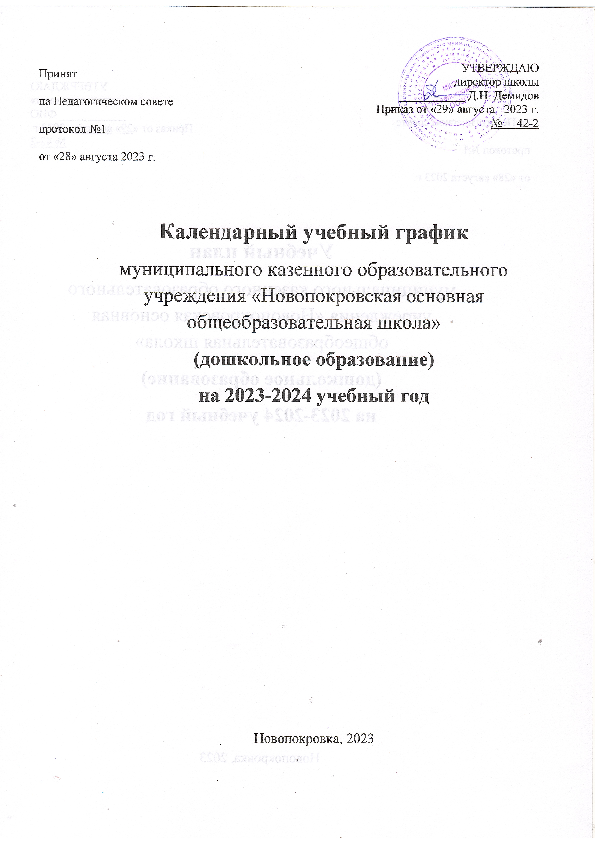 